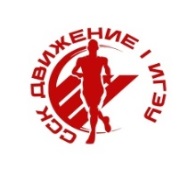 Ивановский государственный энергетический университетИвановский государственный энергетический университетИвановский государственный энергетический университетИвановский государственный энергетический университетИвановский государственный энергетический университетИвановский государственный энергетический университетИвановский государственный энергетический университетИвановский государственный энергетический университетИвановский государственный энергетический университетИвановский государственный энергетический университетИвановский государственный энергетический университетИвановский государственный энергетический университетИвановский государственный энергетический университетИвановский государственный энергетический университетИвановский государственный энергетический университетИвановский государственный энергетический университетИвановский государственный энергетический университетИвановский государственный энергетический университетИвановский государственный энергетический университетИвановский государственный энергетический университетСтуденческий спортивный клуб ИГЭУ "Движение"Студенческий спортивный клуб ИГЭУ "Движение"Студенческий спортивный клуб ИГЭУ "Движение"Студенческий спортивный клуб ИГЭУ "Движение"Студенческий спортивный клуб ИГЭУ "Движение"Студенческий спортивный клуб ИГЭУ "Движение"Студенческий спортивный клуб ИГЭУ "Движение"Студенческий спортивный клуб ИГЭУ "Движение"Студенческий спортивный клуб ИГЭУ "Движение"Студенческий спортивный клуб ИГЭУ "Движение"Студенческий спортивный клуб ИГЭУ "Движение"Студенческий спортивный клуб ИГЭУ "Движение"Студенческий спортивный клуб ИГЭУ "Движение"Студенческий спортивный клуб ИГЭУ "Движение"Студенческий спортивный клуб ИГЭУ "Движение"Студенческий спортивный клуб ИГЭУ "Движение"Студенческий спортивный клуб ИГЭУ "Движение"Студенческий спортивный клуб ИГЭУ "Движение"Студенческий спортивный клуб ИГЭУ "Движение"Студенческий спортивный клуб ИГЭУ "Движение"ПРОТОКОЛ  по факультетам (юноши)ПРОТОКОЛ  по факультетам (юноши)ПРОТОКОЛ  по факультетам (юноши)ПРОТОКОЛ  по факультетам (юноши)ПРОТОКОЛ  по факультетам (юноши)ПРОТОКОЛ  по факультетам (юноши)ПРОТОКОЛ  по факультетам (юноши)ПРОТОКОЛ  по факультетам (юноши)ПРОТОКОЛ  по факультетам (юноши)ПРОТОКОЛ  по факультетам (юноши)ПРОТОКОЛ  по факультетам (юноши)ПРОТОКОЛ  по факультетам (юноши)ПРОТОКОЛ  по факультетам (юноши)ПРОТОКОЛ  по факультетам (юноши)ПРОТОКОЛ  по факультетам (юноши)ПРОТОКОЛ  по факультетам (юноши)ПРОТОКОЛ  по факультетам (юноши)ПРОТОКОЛ  по факультетам (юноши)ПРОТОКОЛ  по факультетам (юноши)ПРОТОКОЛ  по факультетам (юноши)соревнований по жиму лежа #Прокачай Движение" в рамках проекта #PODЗарядкасоревнований по жиму лежа #Прокачай Движение" в рамках проекта #PODЗарядкасоревнований по жиму лежа #Прокачай Движение" в рамках проекта #PODЗарядкасоревнований по жиму лежа #Прокачай Движение" в рамках проекта #PODЗарядкасоревнований по жиму лежа #Прокачай Движение" в рамках проекта #PODЗарядкасоревнований по жиму лежа #Прокачай Движение" в рамках проекта #PODЗарядкасоревнований по жиму лежа #Прокачай Движение" в рамках проекта #PODЗарядкасоревнований по жиму лежа #Прокачай Движение" в рамках проекта #PODЗарядкасоревнований по жиму лежа #Прокачай Движение" в рамках проекта #PODЗарядкасоревнований по жиму лежа #Прокачай Движение" в рамках проекта #PODЗарядкасоревнований по жиму лежа #Прокачай Движение" в рамках проекта #PODЗарядкасоревнований по жиму лежа #Прокачай Движение" в рамках проекта #PODЗарядкасоревнований по жиму лежа #Прокачай Движение" в рамках проекта #PODЗарядкасоревнований по жиму лежа #Прокачай Движение" в рамках проекта #PODЗарядкасоревнований по жиму лежа #Прокачай Движение" в рамках проекта #PODЗарядкасоревнований по жиму лежа #Прокачай Движение" в рамках проекта #PODЗарядкасоревнований по жиму лежа #Прокачай Движение" в рамках проекта #PODЗарядкасоревнований по жиму лежа #Прокачай Движение" в рамках проекта #PODЗарядкасоревнований по жиму лежа #Прокачай Движение" в рамках проекта #PODЗарядкасоревнований по жиму лежа #Прокачай Движение" в рамках проекта #PODЗарядка24 - 27 октября 2022 года24 - 27 октября 2022 года24 - 27 октября 2022 года24 - 27 октября 2022 года24 - 27 октября 2022 года24 - 27 октября 2022 года24 - 27 октября 2022 года24 - 27 октября 2022 года24 - 27 октября 2022 года24 - 27 октября 2022 года24 - 27 октября 2022 года24 - 27 октября 2022 года24 - 27 октября 2022 года24 - 27 октября 2022 года24 - 27 октября 2022 года24 - 27 октября 2022 года24 - 27 октября 2022 года24 - 27 октября 2022 года24 - 27 октября 2022 года24 - 27 октября 2022 года№ФИОкурсгруппагруппасоб. вессоб. весв/кв/кжимжимжимжимжимжимжимжимкоэф IPFкоэф IPFИтогИтог№ФИОкурсгруппагруппасоб. вессоб. весв/кв/к112233рез.рез.коэф IPFкоэф IPFИтогИтогИВТФ, ЭМФИВТФ, ЭМФИВТФ, ЭМФИВТФ, ЭМФИВТФ, ЭМФИВТФ, ЭМФИВТФ, ЭМФИВТФ, ЭМФИВТФ, ЭМФИВТФ, ЭМФИВТФ, ЭМФИВТФ, ЭМФИВТФ, ЭМФИВТФ, ЭМФИВТФ, ЭМФИВТФ, ЭМФИВТФ, ЭМФИВТФ, ЭМФИВТФ, ЭМФИВТФ, ЭМФ1Расторгуев ГеннадийИВТФ14573,5073,50747490,090,095,095,0100,0100,0100,0100,00,53520,535253,52253,5222Игнатенко ИгорьИВТФ242В82,8082,80838385,085,090,090,092,592,590,090,00,50290,502945,26245,2623Манукян МихаилИВТФ245129,30129,30125+125+100,0100,0110,0110,0117,5117,5110,0110,00,40890,408944,98144,9814Солдатов ИванИВТФ24786,3086,30939390,090,095,095,095,095,090,090,00,49240,492444,31944,3195Кочнев ВикторИВТФ34167,0067,00747467,567,570,070,072,572,570,070,00,56260,562639,38039,3806Хализов ДанилаИВТФ14883,8083,80939370,070,075,075,077,577,577,577,50,49980,499838,73738,7377Жильцов ИльяИВТФ14169,4069,40747460,060,065,065,070,070,070,070,00,55190,551938,63638,6368Болонин ЕвгенийИВТФ24470,0070,00747460,060,065,065,067,567,567,567,50,54940,549437,08437,0849Рыбин МаксимИВТФ34877,4077,40838360,060,065,065,070,070,070,070,00,52080,520836,45736,45710Успенский АртемИВТФ34767,7067,70747460,060,065,065,070,070,065,065,00,55940,559436,36136,36111Москвинов АнтонИВТФ24889,5089,50939370,070,075,075,075,075,075,075,00,48350,483536,26436,26412Мут МаксимИВТФ24264,6064,60666655,055,060,060,062,562,560,060,00,57390,573934,43434,43413Акатов МихаилИВТФ24265,7065,70666655,055,060,060,062,562,560,060,00,56860,568634,11734,11714Зверев ЕгорИВТФ14171,3071,30747455,055,060,060,062,562,562,562,50,54400,544033,99933,99915Омничев ВладимирИВТФ147102,70102,7010510570,070,072,572,575,075,075,075,00,45240,452433,93033,93016Мамедов АхмедИВТФ14593,2093,2010510550,050,060,060,070,070,070,070,00,47390,473933,17633,17617Игнатьев АртемИВТФ344103,20103,2010510560,060,065,065,070,070,070,070,00,45140,451431,59731,59718Косатеев КириллИВТФ14567,4067,40747450,050,052,552,555,055,055,055,00,56080,560830,84230,84219Барашков ДаниилИВТФ14860,4060,40666640,040,045,045,050,050,050,050,00,59560,595629,77929,77920Нурлаев АртемИВТФ24775,1075,10838350,050,055,055,060,060,055,055,00,52910,529129,10329,10321Лядовой ВладиславИВТФ14888,6088,60939345,045,050,050,055,055,055,055,00,48600,486026,72826,72822Земсков МаксимИВТФ14897,9097,9010510550,050,055,055,057,557,555,055,00,46280,462825,45325,45323Цапырин ДаниилИВТФ24871,8071,80747465,065,067,567,567,567,50,00,00,54190,54190,0000,0001Доброштан ДенисЭМФ43178,5078,508383130,0130,0135,0135,0137,5137,5135,0135,00,51700,517069,79269,7922Голубев ОлегЭМФ134м59,3059,306666110,0110,0115,0115,0117,5117,5115,0115,00,60170,601769,19669,1963Шляпников КириллЭМФ23371,1071,107474110,0110,0115,0115,0120,0120,0115,0115,00,54480,544862,65262,6524Варзин АлексейЭМФ43684,3084,309393120,0120,0125,0125,0--120,0120,00,49830,498359,79859,7985Косякин КириллЭМФ13588,5088,509393110,0110,0112,5112,5115,0115,0115,0115,00,48620,486255,91755,9176Ахмедов РамазанЭМФ23385,8085,809393100,0100,0107,5107,5112,5112,5112,5112,50,49390,493955,56155,5617Байрамов ЭльбрусЭМФ43668,6568,65747490,090,095,095,0100,0100,0100,0100,00,55520,555255,52055,5208Кадочкин АлексейЭМФ33875,2575,25838392,592,595,095,0100,0100,0100,0100,00,52860,528652,85952,8599Сметанин СтаниславЭМФ135103,40103,40105105100,0100,0110,0110,0115,0115,0115,0115,00,45100,451051,86251,86210Козлов НикитаЭМФ23171,7071,70747470,070,075,075,077,577,577,577,50,54240,542442,03242,03211Наров АртемЭМФ2313186,4086,40939370,070,075,075,082,582,582,582,50,49210,492140,60240,60212Будушкин ИльяЭМФ3343482,5082,50838370,070,075,075,080,080,080,080,00,50390,503940,30840,30813Степашкин ДмитрийЭМФ3313159,7059,70666655,055,060,060,062,562,562,562,50,59950,599537,46637,46614Дербенев ГригорийЭМФ1353567,4067,40747460,060,065,065,070,070,065,065,00,56080,560836,44936,44915Юшкевич МаксимЭМФ23535110,00110,0012512575,075,080,080,085,085,080,080,00,43830,438335,06835,06816Четвериков ДмитрийЭМФ2313168,8068,80747450,050,060,060,062,562,562,562,50,55450,554534,65934,65917Смирнов ИванЭМФ3383865,3065,30666657,557,560,060,060,060,060,060,00,57050,570534,23134,23118Камахидзе ДанилаЭМФ235в35в63,8063,80666650,050,055,055,057,557,555,055,00,57780,577831,78131,78119Батяшов ПавелЭМФ2313167,1067,10747450,050,055,055,060,060,055,055,00,56210,562130,91730,91720Мукучан ТигранЭМФ1313174,1074,10838350,050,055,055,057,557,557,557,50,53290,532930,64330,64321Васильев КириллЭМФ33535110,80110,8012512560,060,065,065,070,070,070,070,00,43690,436930,58430,58422Холодков МихаилЭМФ1353585,2085,20939360,060,062,562,562,562,560,060,00,49560,495629,73829,73823Куприянов МихаилЭМФ2383871,3071,30747445,045,052,552,555,055,052,552,50,54400,544028,55928,55924Корнев АртемЭМФ33535113,90113,9012512555,055,060,060,065,065,065,065,00,43160,431628,05228,05225Жумай ДаниилЭМФ2383887,8087,80939350,050,055,055,062,562,555,055,00,48820,488226,85026,85026Ярцев ЭльмирЭМФ2353567,0067,00747440,040,045,045,045,045,040,040,00,56260,562622,50322,50327Антипин ДмитрийЭМФ2333359,6059,60666675,075,077,577,577,577,50,00,00,60000,60000,0000,000Студенческий спортивный клуб ИГЭУ "Движение"Студенческий спортивный клуб ИГЭУ "Движение"Студенческий спортивный клуб ИГЭУ "Движение"Студенческий спортивный клуб ИГЭУ "Движение"Студенческий спортивный клуб ИГЭУ "Движение"Студенческий спортивный клуб ИГЭУ "Движение"Студенческий спортивный клуб ИГЭУ "Движение"Студенческий спортивный клуб ИГЭУ "Движение"Студенческий спортивный клуб ИГЭУ "Движение"Студенческий спортивный клуб ИГЭУ "Движение"Студенческий спортивный клуб ИГЭУ "Движение"Студенческий спортивный клуб ИГЭУ "Движение"ПРОТОКОЛ  по факультетам (юноши)ПРОТОКОЛ  по факультетам (юноши)ПРОТОКОЛ  по факультетам (юноши)ПРОТОКОЛ  по факультетам (юноши)ПРОТОКОЛ  по факультетам (юноши)ПРОТОКОЛ  по факультетам (юноши)ПРОТОКОЛ  по факультетам (юноши)ПРОТОКОЛ  по факультетам (юноши)ПРОТОКОЛ  по факультетам (юноши)ПРОТОКОЛ  по факультетам (юноши)ПРОТОКОЛ  по факультетам (юноши)ПРОТОКОЛ  по факультетам (юноши)соревнований по жиму лежа #Прокачай Движение" в рамках проекта #PODЗарядкасоревнований по жиму лежа #Прокачай Движение" в рамках проекта #PODЗарядкасоревнований по жиму лежа #Прокачай Движение" в рамках проекта #PODЗарядкасоревнований по жиму лежа #Прокачай Движение" в рамках проекта #PODЗарядкасоревнований по жиму лежа #Прокачай Движение" в рамках проекта #PODЗарядкасоревнований по жиму лежа #Прокачай Движение" в рамках проекта #PODЗарядкасоревнований по жиму лежа #Прокачай Движение" в рамках проекта #PODЗарядкасоревнований по жиму лежа #Прокачай Движение" в рамках проекта #PODЗарядкасоревнований по жиму лежа #Прокачай Движение" в рамках проекта #PODЗарядкасоревнований по жиму лежа #Прокачай Движение" в рамках проекта #PODЗарядкасоревнований по жиму лежа #Прокачай Движение" в рамках проекта #PODЗарядкасоревнований по жиму лежа #Прокачай Движение" в рамках проекта #PODЗарядка24 - 27 октября 2022 года24 - 27 октября 2022 года24 - 27 октября 2022 года24 - 27 октября 2022 года24 - 27 октября 2022 года24 - 27 октября 2022 года24 - 27 октября 2022 года24 - 27 октября 2022 года24 - 27 октября 2022 года24 - 27 октября 2022 года24 - 27 октября 2022 года24 - 27 октября 2022 года№ФИОкурсгруппасоб. весв/кжимжимжимжимкоэф IPFИтогИтог№ФИОкурсгруппасоб. весв/к123рез.коэф IPFИтогИтогИФФ, ФЭУИФФ, ФЭУИФФ, ФЭУИФФ, ФЭУИФФ, ФЭУИФФ, ФЭУИФФ, ФЭУИФФ, ФЭУИФФ, ФЭУИФФ, ФЭУИФФ, ФЭУИФФ, ФЭУ1Машков МаксимИФФ11274,208380,090,090,090,00,532547,92847,9282Ёлохов ИльяИФФ11176,608380,090,095,090,00,523747,12947,1293Оймахмазода АИФФ11588,009370,080,090,090,00,487643,88643,8864Скорняков АлександрИФФ21270,357470,080,085,080,00,547943,83343,8335Кучинский АлексИФФ112а90,009380,090,092,590,00,482243,39643,3966Малышев ВладиславИФФ21372,607470,080,085,080,00,538743,10043,1007Потапов МихаилИФФ11183,209375,080,085,080,00,501740,13440,1348Коробов ЕгорИФФ11276,208365,075,080,075,00,525139,38339,3839Амашов ИльхамИФФ11167,407460,065,070,070,00,560839,25339,25310Потапов ИльяИФФ21567,507450,055,070,070,00,560339,22139,22111Мурашев ДаниилИФФ21367,607470,080,080,070,00,559939,19039,19012Суслов ИльяИФФ21154,705950,055,057,557,50,629536,19836,19813Осин АртемИФФ11170,007455,060,065,065,00,549435,71035,71014Шляев ЕвгенийИФФ21561,456650,055,060,060,00,589935,39635,39615Кустов НиколайИФФ112а71,607460,065,070,065,00,542835,27935,27916Лядов МатвейИФФ11172,807455,060,065,065,00,538034,96734,96717Герасимов ИванИФФ21559,306645,052,557,557,50,601734,59834,59818Сироткин ДаниилИФФ21568,707450,055,060,060,00,555033,29933,29919Дононов АртемИФФ21159,706650,052,555,055,00,599532,97032,97020Кобенда АндрейИФФ21573,407450,055,060,060,00,535632,13732,13721Сильченко ИванИФФ112а64,96655,060,060,055,00,572431,48431,48422Монахов ДмитрийИФФ21383,309350,055,060,060,00,501430,08230,08223Копейкин ДаниилИФФ21359,606640,045,050,050,00,600030,00130,00124Васильев КириллИФФ11161,106640,050,055,050,00,591829,59029,59025Пануев НазарИФФ21170,007450,052,557,552,50,549428,84328,84326Бушуев ВладиславИФФ21391,509350,055,060,060,00,478228,69528,69527Гидулянов ИгорьИФФ21356,405940,042,547,542,50,618826,29926,29928Вахромеев ПавелИФФ211115,7012550,060,080,060,00,428625,71625,71629Большаков ЛеонидИФФ112а55,005930,035,037,537,50,627623,53523,53530Тихомиров ЕвгенийИФФ11162,406640,050,050,040,00,584923,39823,3981Наумов АртемФЭУ15382,508395,0100,0105,0105,00,503952,90452,9042Митрофанов ДмитрийФЭУ15368,107460,067,575,075,00,557641,82241,8223Чернов НикитаФЭУ15377,308360,070,080,070,00,521236,48136,481Студенческий спортивный клуб ИГЭУ "Движение"Студенческий спортивный клуб ИГЭУ "Движение"Студенческий спортивный клуб ИГЭУ "Движение"Студенческий спортивный клуб ИГЭУ "Движение"Студенческий спортивный клуб ИГЭУ "Движение"Студенческий спортивный клуб ИГЭУ "Движение"Студенческий спортивный клуб ИГЭУ "Движение"Студенческий спортивный клуб ИГЭУ "Движение"Студенческий спортивный клуб ИГЭУ "Движение"Студенческий спортивный клуб ИГЭУ "Движение"Студенческий спортивный клуб ИГЭУ "Движение"Студенческий спортивный клуб ИГЭУ "Движение"ПРОТОКОЛ  по факультетам (юноши)ПРОТОКОЛ  по факультетам (юноши)ПРОТОКОЛ  по факультетам (юноши)ПРОТОКОЛ  по факультетам (юноши)ПРОТОКОЛ  по факультетам (юноши)ПРОТОКОЛ  по факультетам (юноши)ПРОТОКОЛ  по факультетам (юноши)ПРОТОКОЛ  по факультетам (юноши)ПРОТОКОЛ  по факультетам (юноши)ПРОТОКОЛ  по факультетам (юноши)ПРОТОКОЛ  по факультетам (юноши)ПРОТОКОЛ  по факультетам (юноши)соревнований по жиму лежа #Прокачай Движение" в рамках проекта #PODЗарядкасоревнований по жиму лежа #Прокачай Движение" в рамках проекта #PODЗарядкасоревнований по жиму лежа #Прокачай Движение" в рамках проекта #PODЗарядкасоревнований по жиму лежа #Прокачай Движение" в рамках проекта #PODЗарядкасоревнований по жиму лежа #Прокачай Движение" в рамках проекта #PODЗарядкасоревнований по жиму лежа #Прокачай Движение" в рамках проекта #PODЗарядкасоревнований по жиму лежа #Прокачай Движение" в рамках проекта #PODЗарядкасоревнований по жиму лежа #Прокачай Движение" в рамках проекта #PODЗарядкасоревнований по жиму лежа #Прокачай Движение" в рамках проекта #PODЗарядкасоревнований по жиму лежа #Прокачай Движение" в рамках проекта #PODЗарядкасоревнований по жиму лежа #Прокачай Движение" в рамках проекта #PODЗарядкасоревнований по жиму лежа #Прокачай Движение" в рамках проекта #PODЗарядка24 - 27 октября 2022 года24 - 27 октября 2022 года24 - 27 октября 2022 года24 - 27 октября 2022 года24 - 27 октября 2022 года24 - 27 октября 2022 года24 - 27 октября 2022 года24 - 27 октября 2022 года24 - 27 октября 2022 года24 - 27 октября 2022 года24 - 27 октября 2022 года24 - 27 октября 2022 года№ФИОкурсгруппасоб. весв/кжимжимжимжимкоэф IPFИтогИтог№ФИОкурсгруппасоб. весв/к123рез.коэф IPFИтогИтогТЭФТЭФТЭФТЭФТЭФТЭФТЭФТЭФТЭФТЭФТЭФТЭФТЭФ1Ерехинский НиколайТЭФ210м69,1074112,5115,0115,0115,00,553263,62263,6222Оленев Владимир ТЭФ3484,6093120,0125,0127,5125,00,497462,17862,1784Буданов ИльяТЭФ3773,007495,097,597,595,00,537251,03151,0315Крылов ЕвгенийТЭФ1284,209390,095,0100,0100,00,498649,86249,8626Левен ТимофейТЭФ2862,806675,080,085,085,00,582949,54549,5457Масленников ИванТЭФ31067,257480,085,087,587,50,561449,12649,1268Коптев АндрейТЭФ3781,908395,095,097,595,00,505748,04648,0469Брыссин МаркТЭФ21101,10105105,0110,0110,0105,00,455847,85447,85410Каргаев ВалерийТЭФ1560,506660,080,0100,080,00,595047,60347,60311Корнев ИванТЭФ3294,8510590,095,0100,0100,00,469946,99046,99012Хохлов АртемТЭФ1367,307470,075,080,080,00,561244,89744,89713Марушин ГеоргийТЭФ1261,106660,070,075,075,00,591844,38544,38514Сизов ВладиславТЭФ2886,709380,085,090,090,00,491344,21544,21515Чипсанов ВладиславТЭФ21080,208375,080,085,085,00,511343,45743,45716Малякин ПавелТЭФ24103,910585,095,095,095,00,450042,74642,74617Малышев ИванТЭФ2895,7010580,090,0100,090,00,467942,10842,10818Солозобов КириллТЭФ2881,708370,072,582,582,50,506441,77741,77719Гостилов СергейТЭФ2171,607465,075,085,075,00,542840,70740,70720Малинин АртемТЭФ3886,209377,580,082,582,50,492740,64940,64921Розин ВадимТЭФ1263,906660,070,075,070,00,577340,41440,41422Петровец МатвейТЭФ3764,906665,070,072,570,00,572440,07140,07123Лозгачев МихаилТЭФ2768,207465,070,072,570,00,557239,00239,00224Анисимов НикитаТЭФ2168,307470,070,075,070,00,556738,97138,97125Матюшин СвятославТЭФ3179,258375,080,080,075,00,514438,58238,58226Мокрушин АлександрТЭФ2170,507465,070,075,070,00,547338,31038,31027Толмачев ИванТЭФ2794,0010580,080,082,580,00,472037,75737,75728Миронов АлександрТЭФ2772,807465,070,072,570,00,538037,65737,65729Смирнов ИльяТЭФ3883,709370,075,0-75,00,500137,51037,51030Новожилов МихаилТЭФ2174,208365,070,075,070,00,532537,27837,27831Казаркин ВладТЭФ3174,458350,060,070,070,00,531637,21137,21132Суворов ДаниилТЭФ1565,906655,060,065,065,00,567736,89936,89933Шарыгин КириллТЭФ3886,759370,075,077,575,00,491136,83536,83534Стрелкин АндрейТЭФ3859,306655,057,560,060,00,601736,10236,10235Стойка ИванТЭФ2779,208365,070,075,070,00,514636,02236,02236Глазков РодионТЭФ1180,808360,065,070,070,00,509335,65035,65037Акентьев АндрейТЭФ1174,007455,070,065,065,00,533334,66434,66438Шилов НикитаТЭФ2486,109370,075,075,070,00,493034,51034,51039Каримов СаидТЭФ16И87,309340,050,070,070,00,489634,27034,27040Здоров ГлебТЭФ1167,907440,050,060,060,00,558533,51133,51141Махматмуродов ГафурТЭФ16И58,805940,050,055,055,00,604533,25033,25042Пастухов НикитаТЭФ3894,2010560,067,572,567,50,471531,82531,82543Соколов ПавелТЭФ1369,107455,060,0-55,00,553230,42830,42844Ятим АлиТЭФ31059,406645,050,0-50,00,601130,05730,05745Красногоров ДанилаТЭФ1459,406640,045,050,050,00,601130,05730,05746Разоренов ДаниилТЭФ11104,0010555,060,065,065,00,449829,23429,23447Потехин АлександрТЭФ1378,508340,050,055,055,00,517028,43428,43448Колоколенкин МаксимТЭФ1254,905940,042,545,042,50,628226,70026,70049Тимохин ИванТЭФ15111,9012555,060,060,060,00,435026,09926,09950Филатов АндрейТЭФ1471,207445,047,555,047,50,544425,85925,85951Перевезенцева ВероникаТЭФ1456,65722,52527,527,50,893924,58124,58152Захаров МаксимТЭФ1165,106640,042,542,542,50,571524,28824,28853Чижов ДаниилТЭФ1278,708335,040,045,045,00,516323,23323,23354Дадынин ДаниилТЭФ2471,407430,0--30,00,543616,30716,30755Дзюрдзе ВладимирТЭФ1279,608360,0--0,00,51320,0000,000Студенческий спортивный клуб ИГЭУ "Движение"Студенческий спортивный клуб ИГЭУ "Движение"Студенческий спортивный клуб ИГЭУ "Движение"Студенческий спортивный клуб ИГЭУ "Движение"Студенческий спортивный клуб ИГЭУ "Движение"Студенческий спортивный клуб ИГЭУ "Движение"Студенческий спортивный клуб ИГЭУ "Движение"Студенческий спортивный клуб ИГЭУ "Движение"Студенческий спортивный клуб ИГЭУ "Движение"Студенческий спортивный клуб ИГЭУ "Движение"Студенческий спортивный клуб ИГЭУ "Движение"Студенческий спортивный клуб ИГЭУ "Движение"ПРОТОКОЛ  по факультетам (юноши)ПРОТОКОЛ  по факультетам (юноши)ПРОТОКОЛ  по факультетам (юноши)ПРОТОКОЛ  по факультетам (юноши)ПРОТОКОЛ  по факультетам (юноши)ПРОТОКОЛ  по факультетам (юноши)ПРОТОКОЛ  по факультетам (юноши)ПРОТОКОЛ  по факультетам (юноши)ПРОТОКОЛ  по факультетам (юноши)ПРОТОКОЛ  по факультетам (юноши)ПРОТОКОЛ  по факультетам (юноши)ПРОТОКОЛ  по факультетам (юноши)соревнований по жиму лежа #Прокачай Движение" в рамках проекта #PODЗарядкасоревнований по жиму лежа #Прокачай Движение" в рамках проекта #PODЗарядкасоревнований по жиму лежа #Прокачай Движение" в рамках проекта #PODЗарядкасоревнований по жиму лежа #Прокачай Движение" в рамках проекта #PODЗарядкасоревнований по жиму лежа #Прокачай Движение" в рамках проекта #PODЗарядкасоревнований по жиму лежа #Прокачай Движение" в рамках проекта #PODЗарядкасоревнований по жиму лежа #Прокачай Движение" в рамках проекта #PODЗарядкасоревнований по жиму лежа #Прокачай Движение" в рамках проекта #PODЗарядкасоревнований по жиму лежа #Прокачай Движение" в рамках проекта #PODЗарядкасоревнований по жиму лежа #Прокачай Движение" в рамках проекта #PODЗарядкасоревнований по жиму лежа #Прокачай Движение" в рамках проекта #PODЗарядкасоревнований по жиму лежа #Прокачай Движение" в рамках проекта #PODЗарядка24 - 27 октября 2022 года24 - 27 октября 2022 года24 - 27 октября 2022 года24 - 27 октября 2022 года24 - 27 октября 2022 года24 - 27 октября 2022 года24 - 27 октября 2022 года24 - 27 октября 2022 года24 - 27 октября 2022 года24 - 27 октября 2022 года24 - 27 октября 2022 года24 - 27 октября 2022 года№ФИОкурсгруппасоб. весв/кжимжимжимжимкоэф IPFИтогИтог№ФИОкурсгруппасоб. весв/к123рез.коэф IPFИтогИтогЭЭФЭЭФЭЭФЭЭФЭЭФЭЭФЭЭФЭЭФЭЭФЭЭФЭЭФЭЭФЭЭФ1Масловец ЯрославЭЭФ22466,407480,090,0100,0100,00,565356,53456,5342Румянцев АнтонЭЭФ22770,107497,5100,0102,5100,00,549054,89754,8973Нургалеев ВалентинЭЭФ1574,908380,085,090,090,00,529947,69047,6904Сарычев КонстантинЭЭФ32774,007482,585,087,587,50,533346,66446,6645Калужский АлександрЭЭФ1в67,007475,080,082,582,50,562646,41246,4126Кузьминов ДаниилЭЭФ32968,807475,080,082,582,50,554545,75045,7507Чистов ВладиславЭЭФ329105,4012590,095,0100,0100,00,447044,69844,6988Грудин ИванЭЭФ22877,808380,085,090,085,00,519444,15044,1509Кориш ЮрийЭЭФ225в58,45970,072,575,072,50,606943,99743,99710Крылов ДенисЭЭФ1387,009375,080,087,587,50,490442,91242,91211Большаков ВасилийЭЭФ32888,309380,085,087,585,00,486841,37741,37712Князев ВладиславЭЭФ32972,607265,070,075,075,00,538740,40640,40613Касюкевич ДаниилЭЭФ1192,009370,080,082,582,50,477039,35039,35014Синцов ИванЭЭФ227102,0010580,085,095,085,00,453938,57838,57815Голубев ДмитрийЭЭФ22390,609380,082,582,580,00,480638,44738,44716Исаков ЕгорЭЭФ32866,607460,065,067,567,50,564438,09838,09817Долбенков АлександрЭЭФ32563,006665,075,080,065,00,581937,82137,82118Реунов МаксимЭЭФ32567,807460,065,067,567,50,559037,73037,73019Малков ИванЭЭФ22768,207467,572,572,567,50,557237,60937,60920Сироткин ЕгорЭЭФ32773,507470,075,075,070,00,535237,46637,46621Красильников АндрейЭЭФ1575,508360,065,070,070,00,527736,93636,93622Письменный АлексейЭЭФ22786,309370,075,080,075,00,492436,93236,93223Громов ДмитрийЭЭФ22672,907455,060,067,567,50,537636,28636,28624Кочкин ВладиславЭЭФ32850,505950,055,060,055,00,658636,22336,22325Романов АлександрЭЭФ225в79,708370,072,572,570,00,512935,90435,90426Яцина ЮрийЭЭФ32660,006660,065,065,060,00,597835,86735,86727Геращенко ДаниилЭЭФ1560,406660,062,562,560,00,595635,73535,73528Кокорин АртемЭЭФ1393,8010570,072,575,075,00,472535,43435,43429Мишенёв АрсенийЭЭФ1571,307460,062,565,065,00,544035,35935,35930Шапин ЯрославЭЭФ15112,5012575,080,080,080,00,434034,71634,71631Торопов КириллЭЭФ32373,957455,060,065,065,00,533534,67734,67732Лёзов СергейЭЭФ32687,409365,070,075,070,00,489334,25134,25133Павлов АндрейЭЭФ22466,107450,055,060,060,00,566734,00434,00434Заборовец БогданЭЭФ1166,207450,055,060,060,00,566333,97633,97635Рябов АлександрЭЭФ1478,708350,065,070,065,00,516333,55933,55936Фалин КлимЭЭФ1368,407440,050,060,060,00,556333,37833,37837Зыков НикитаЭЭФ22681,708365,070,070,065,00,506432,91532,91538Махмадалиев СохибЭЭФ1И53,605940,045,050,050,00,636831,83931,83939Кругликов ВалерийЭЭФ1571,807455,057,560,057,50,541931,16231,16240Калинин ПетрЭЭФ1В57,705945,050,055,050,00,611030,54830,54841Пивненко МаксимЭЭФ22458,405930,045,047,547,50,606928,82628,82642Лыхин НикитаЭЭФ22877,208350,055,060,055,00,521528,68328,68343Бедердинов НикитаЭЭФ1493,4010550,055,060,060,00,473428,40728,40744Галочкин ВячеславЭЭФ22471,607445,050,060,050,00,542827,13827,13845Герасимов ЕгорЭЭФ1178,108345,047,550,050,00,518425,91825,91846Рычихин МаксимЭЭФ22382,108345,050,055,050,00,505125,25625,25647Басманов ЕгорЭЭФ1554,905940,045,045,040,00,628225,13025,13048Ежов СтаниславЭЭФ1В63,006640,045,045,040,00,581923,27523,275